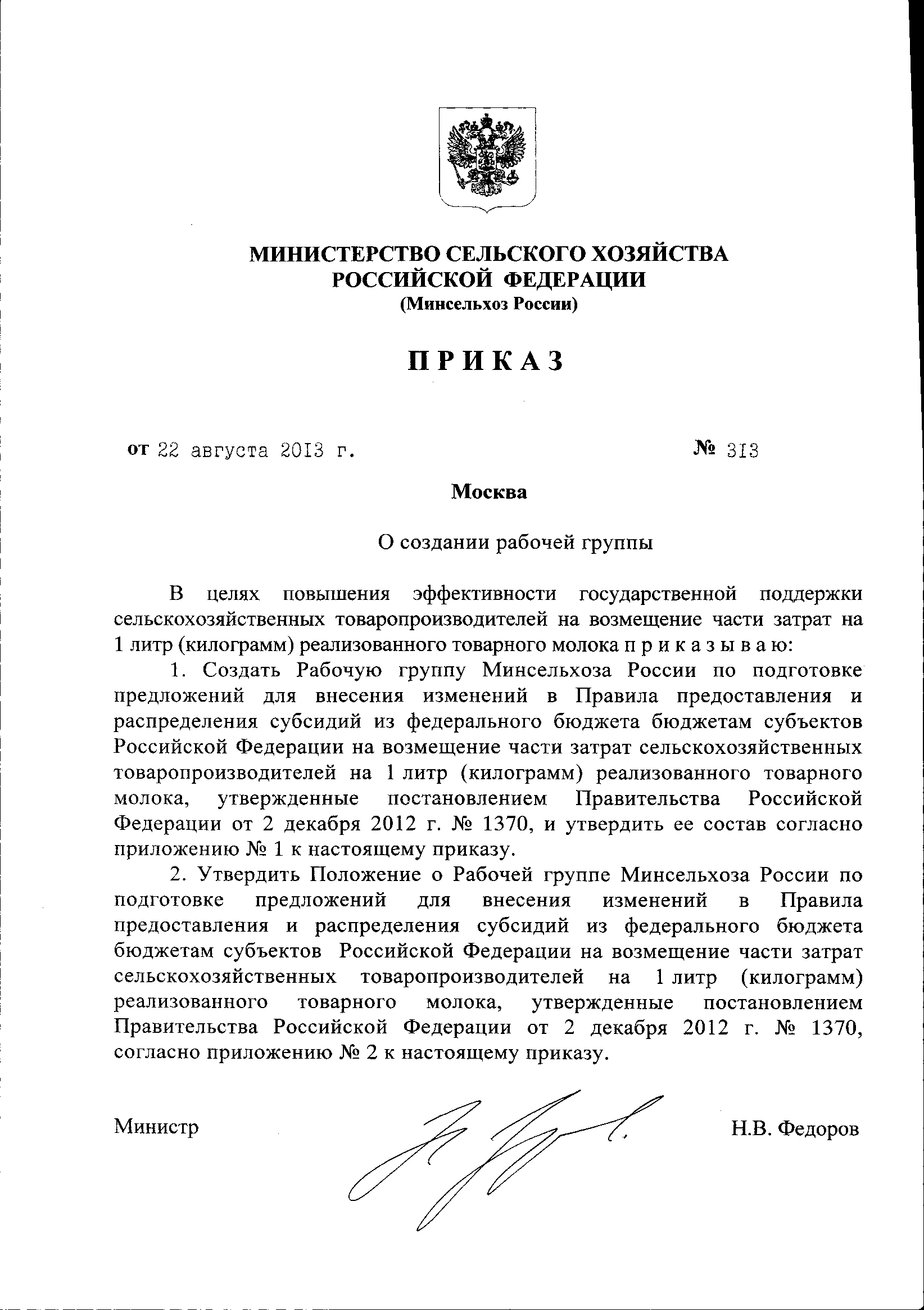 ПОЛОЖЕНИЕо Рабочей группе Минсельхоза России по подготовке предложений для внесения изменений в Правила предоставления и распределения субсидий из федерального бюджета бюджетам субъектов  Российской Федерации на возмещение части затрат сельскохозяйственных товаропроизводителей на  (килограмм) реализованного товарного молока, утвержденные постановлением Правительства Российской Федерации                          от 2 декабря . № 13701. Рабочая группа Минсельхоза России по подготовке предложений для внесения изменений в Правила предоставления и распределения субсидий из федерального бюджета бюджетам субъектов Российской Федерации на возмещение части затрат сельскохозяйственных товаропроизводителей на  (килограмм) реализованного товарного молока, утвержденные постановлением Правительства Российской Федерации от 2 декабря . № 1370 (далее – соответственно Рабочая группа, Правила), создается в целях повышения эффективности государственной поддержки сельскохозяйственных товаропроизводителей на возмещение части затрат на  (килограмм) реализованного товарного молока.2. Рабочая группа в своей деятельности руководствуется Конституцией Российской Федерации, федеральными конституционными законами, федеральными законами, правовыми актами Президента Российской Федерации и Правительства Российской Федерации, нормативными правовыми актами Минсельхоза России, настоящим Положением.3. Основными задачами Рабочей группы являются:- подготовка предложений для внесения изменений в Правила;-  представление предложений для внесения изменений в Правила Министру сельского хозяйства Российской Федерации.4. В состав Рабочей группы входят: руководитель Рабочей группы, заместитель руководителя Рабочей группы, секретарь Рабочей группы, члены Рабочей группы.5. Руководитель Рабочей группы:организует работу Рабочей группы и обеспечивает контроль за исполнением решений;открывает заседания Рабочей группы, определяет сроки и порядок рассмотрения вопросов на заседании Рабочей группы.6. В отсутствие руководителя Рабочей группы его обязанности выполняет заместитель руководителя Рабочей группы.7. Секретарь Рабочей группы:готовит материалы к заседаниям Рабочей группы;извещает членов Рабочей группы о предстоящем заседании Рабочей группы и представляет необходимые материалы;выполняет иные функции по организационно-техническому и информационному обеспечению деятельности Рабочей группы.8. Заседание Рабочей группы считается правомочным, если на нем присутствует больше половины членов Рабочей группы. 9. По итогам заседания Рабочая группа формирует перечень предложений по внесению изменений в Правила предоставления и распределения субсидий из федерального бюджета бюджетам субъектов  Российской Федерации на возмещение части затрат сельскохозяйственных товаропроизводителей на  (килограмм) реализованного товарного молока, утвержденные постановлением Правительства Российской Федерации от 2 декабря . № 1370.10. Принятые решения на заседании Рабочей группы оформляются протоколом.11. Организационно-техническое и информационное обеспечение деятельности Рабочей группы осуществляет Депживотноводство.                                                                         Приложение № 1                                                                         к приказу Минсельхоза России от 22 августа . № 313  СОСТАВрабочей группы по подготовке предложений для внесения измененийв Правила предоставления и распределения субсидий из федерального бюджета бюджетам субъектов  Российской Федерации на возмещение части затрат сельскохозяйственных товаропроизводителей на  (килограмм) реализованного товарного молока, утвержденныепостановлением Правительства Российской Федерацииот 2 декабря . № 1370Приложение № 2к приказу Минсельхоза Россииот22 августа . № 313ЛабиновВладимир Витальевичдиректор Депживотноводства,руководительАзаров Владимир Геннадьевичзаместитель директора Депагропрома, заместитель руководителяЗернаеваЛюдмила АлександровнаБелозеровНиколай Валентиновичзаместитель начальника отделамолочно-мясного скотоводства и биотехнологий Депживотноводства, секретарьдиректор ОАО «Важское»Архангельской области (по согласованию)БлаговаИрина Ивановнаглавный зоотехник колхоза «Племзавод Родина» Вологодской области (по согласованию)БрагинецЮрий Николаевичпрезидент концерна «Детскосельский» Ленинградской области (по согласованию)БугаенкоЕкатерина Богдановназаместитель директора ГОУСП «Тулома»Мурманской области (по согласованию)ВедищевВладимир Александровичглавный зоотехник ОАО ОПХ ПЗ «Ленинский путь» Краснодарского края (по согласованию) ГончарукЮрий Валентиновичглавный зоотехник ЗАО «Агрофирма «Победа»Псковской области (по согласованию)ДаниловВладимир Петровичзаместитель генерального директора по животноводству ООО СПК «Ждановский» Нижегородской области (по согласованию)ДашидоржиевДагдан Владимировичсоветник отдела государственной поддержкиагропромышленного комплекса ДепэкономикиКобилеваЕлена Викторовнаглавный консультант учетно-финансового управления министерства сельского хозяйства и перерабатывающей промышленности Краснодарского края (по согласованию)Костромицкий Василий Николаевичгенеральный директор ООО «Криничное+» Белгородской области (по согласованию)Ляхов Сергей Александровичдиректор ООО «Сибирская Нива» Новосибирской области (по согласованию)МатвееваОльга Анатольевнаглавный зоотехник-селекционер ЗАО ПЗ «Гражданский» Ленинградской области (по согласованию)МусихинаИрина Геннадьевнаглавный зоотехник ЗАО «Дороничи» Кировской области (по согласованию)НиконовКирилл Константиновичглавный животновод холдинга «СБЕ АГРО» Краснодарского края (по согласованию)ПетроваНадежда Николаевнаглавный зоотехник ЗАО «Татариново» Московской области (по согласованию)ПоздняковаНадежда Германовнагенеральный директор ЗАО ПЗ «Гомонтово» Ленинградской области (по согласованию)СанецВиктор Ануфриевич генеральный директор ЗАО ПЗ «Рапти» Ленинградской области (по согласованию)СаплицкийЛеонид Николаевичгенеральный директор ЗАО ПЗ «Рабитицы» Ленинградской области (по согласованию)СиромахаСветлана НиколаевнаСмирновКонстантин Станисловивочглавный зоотехник ЗАО «Агрофирма «Патруши» Свердловской области(по согласованию) начальник отдела  правового обеспечения бюджетно-финансовых отношений и антикоррупционной экспертизы ДепправоСоловейВиктор Борисовичглавный зоотехник ОАО ПЗ «Новоладожский» Ленинградской области (по согласованию)СорокаАнна Григорьевнаглавный экономист СПК (колхоз) «Большевик» Краснодарского края (по согласованию)ЧеремискинаЕлена Валентиновнаглавный зоотехник СПК (к-з) «Красное Знамя»Кировской области (по согласованию)ЭтуевМухажир Хазреталиевичгенеральный директорЗАО ПЗ  «Приневское» Ленинградской области (по согласованию)